阪神総体駅伝競走大会コース図　                                        H24.8.20A地点（スタート・ゴール地点）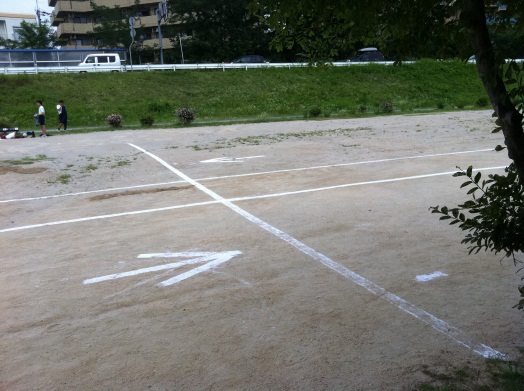 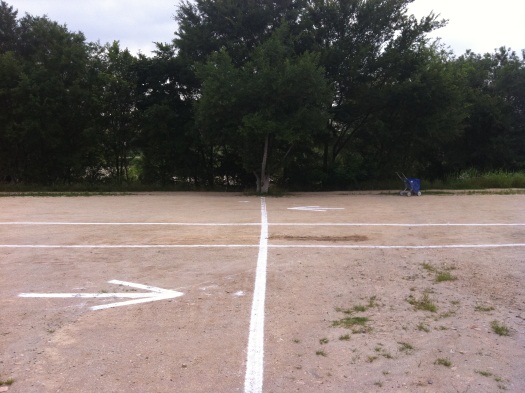 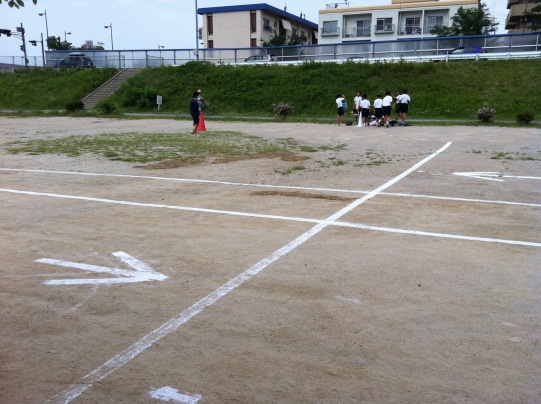 B地点（2000m折返し地点）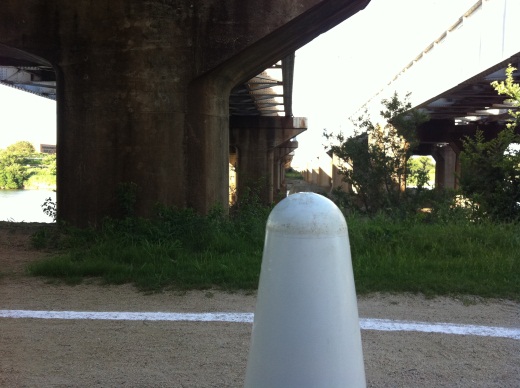 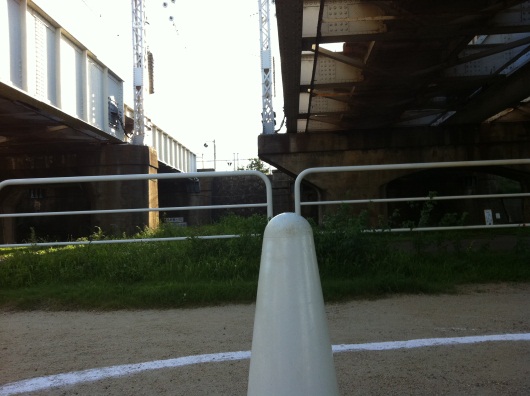 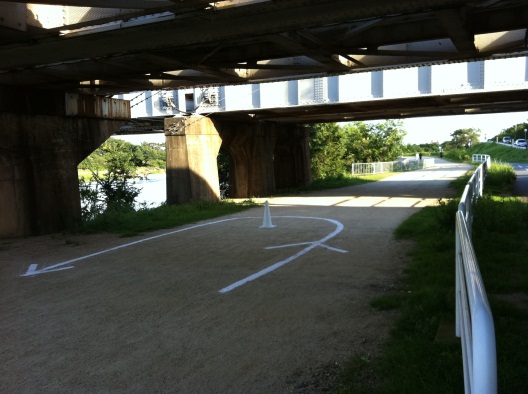 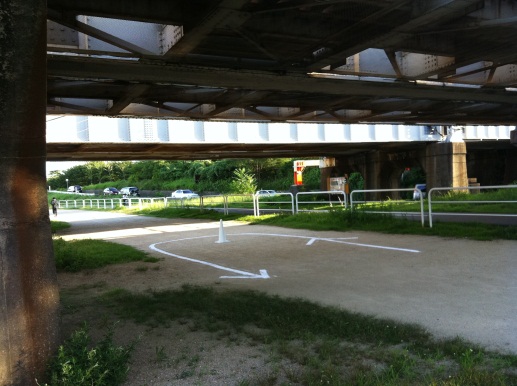 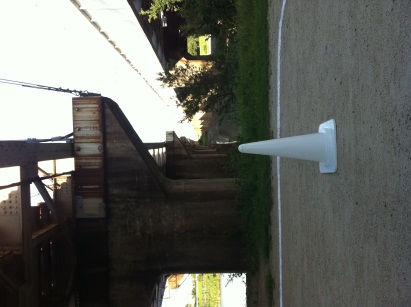 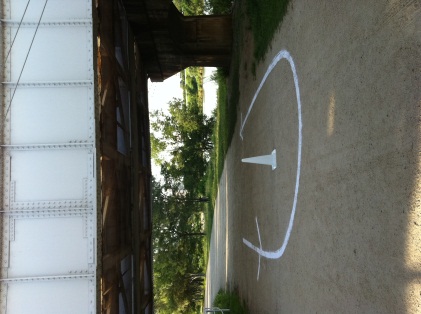 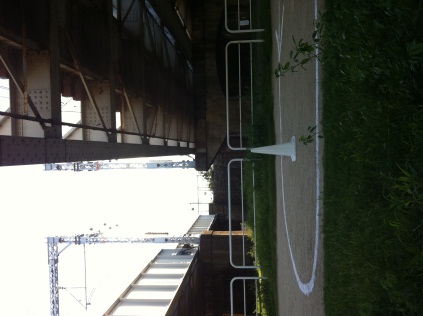 C地点（3000m折返し地点）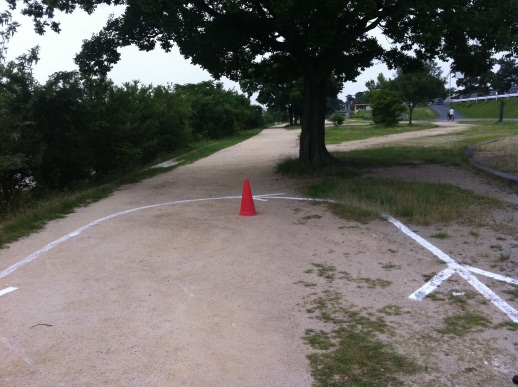 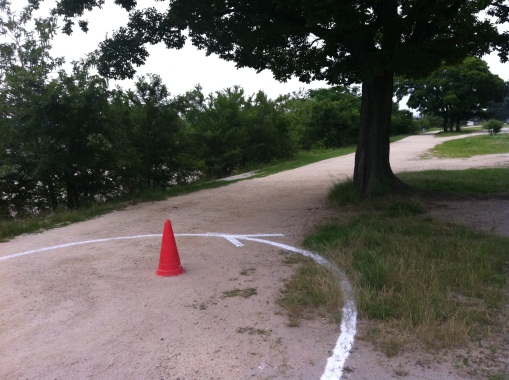 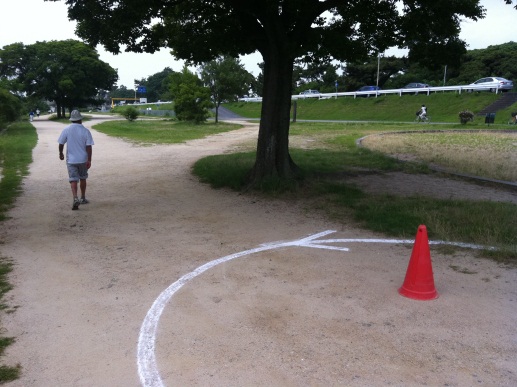 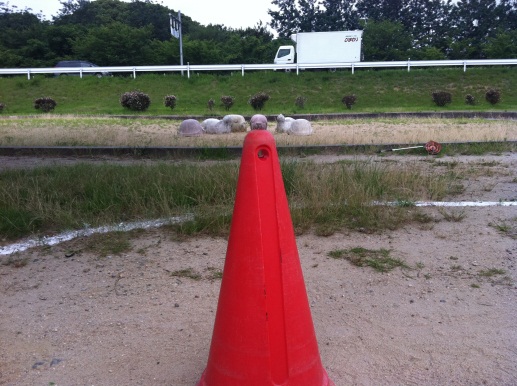 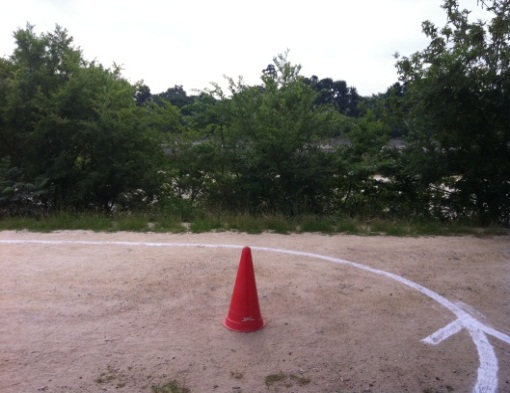 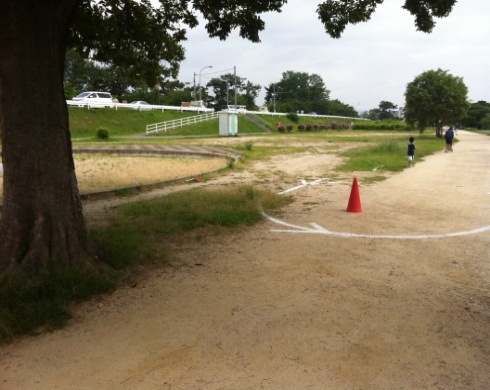 D地点（北の折返し地点）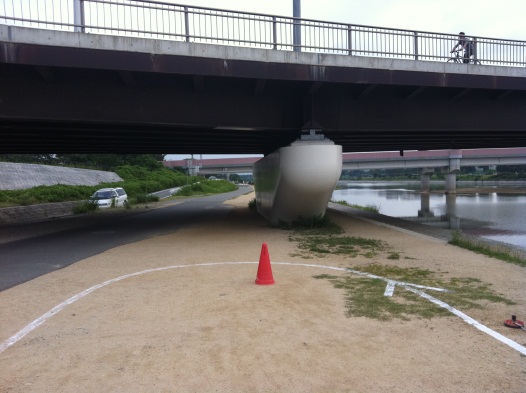 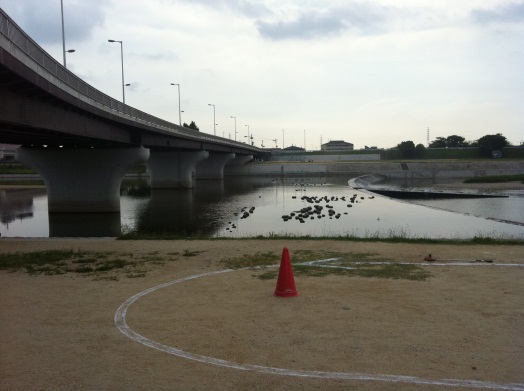 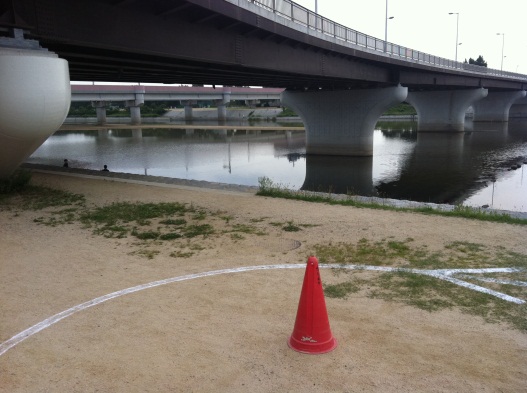 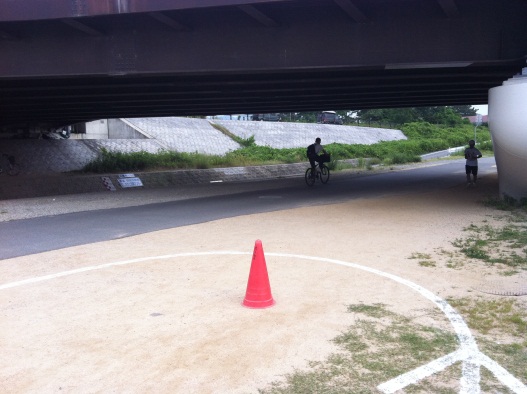 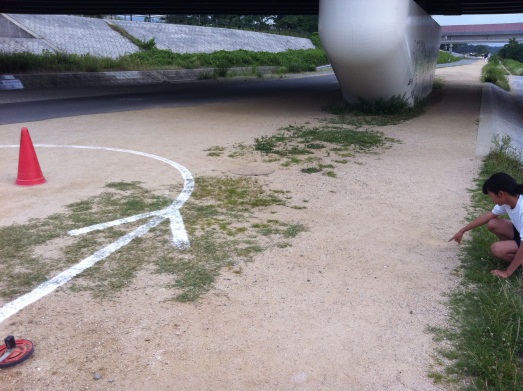 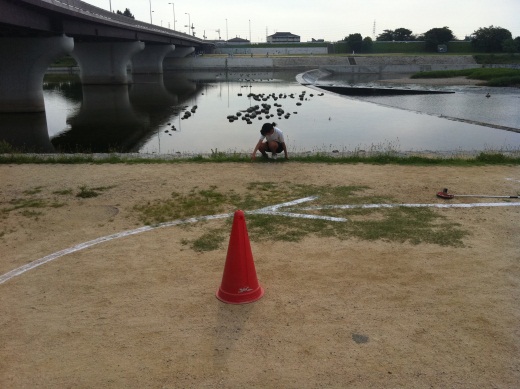 練習用ポイント（Aから５０ｍ南・西宮新人駅伝A’折返し点）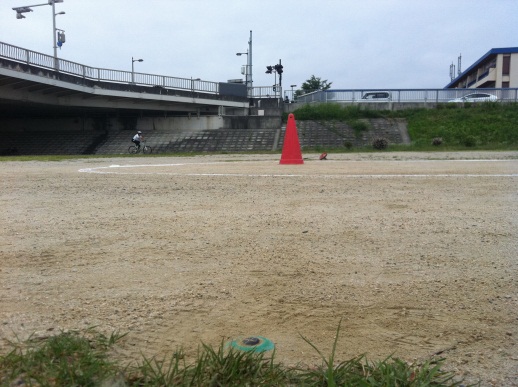 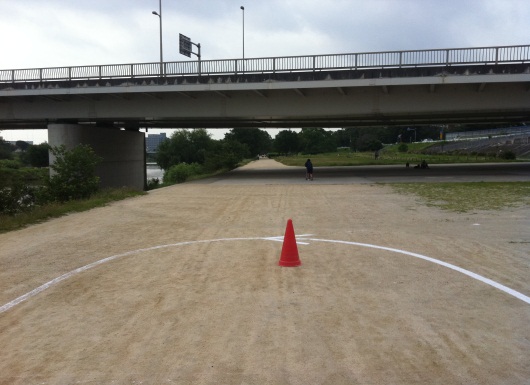 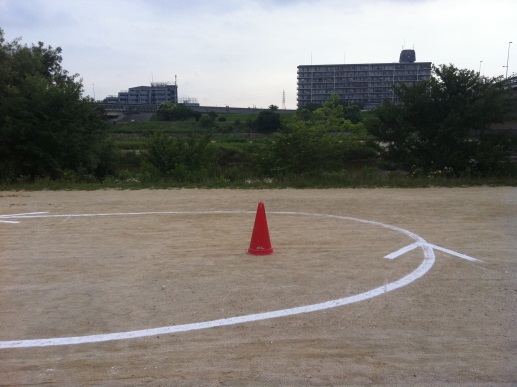 